Vocabulary ComprehensionA. Write the words in the box under the correct categories.B. Write the words from the box under the correct pictures.Grammar PracticeCircle the correct words.1. Nick is ( an / a ) actor.2. You ( is / are ) my friend.3. ( Is / Are ) Diana a nurse?4. Jackie ( like / likes ) ice cream.5. ( Do / Does ) you work at the post office?6. Ben ( always drinks / drinks always ) tea at breakfast.7.  A:  What’s your job?  B: I’m ( businesswoman / a businesswoman ).8. Do you ( usually work / work usually ) late?9. That is ( him / his ) car.10. A: Are they teachers?  B: Yes, ( they are / they’re ).Underline the errors and rewrite the sentences correctly.1. He work in a restaurant.___________________________________________________________________________2. I like a sandwich, please.___________________________________________________________________________3. You doesn’t like opera.___________________________________________________________________________4. I could have a ticket, please?___________________________________________________________________________5. What time they do get up?___________________________________________________________________________Listening ComprehensionListen to Nicole answer questions about her weekend. Then read the statements and circle true or false.1. Nicole sometimes watches a film on Friday nights.	true	false2. She listens to music on Saturdays.			true	false3. She likes pop music.					true	false4. She never listens to classical music.			true	false5. She often reads the newspaper on Sundays.		true	falsePractice for SpeakingFill in the blanks with the correct phrases from the box.Waiter: Hi, (1) ______________ Robert. Can I take your order?Customer 1:  Yes, (2) ________________ a hamburger, please?Customer 2: And I’d like a chicken sandwich.Waiter: OK. (3) _______________ something to drink?Customer 1: Yes, (4) ______________ a beer. How about you, Nina?Customer 2: No, I (5) ______________ beer. I’d like a glass of water, please.Waiter: (6) _________________ a hamburger, a chicken sandwich, a beer, and a glass of water.Reading ComprehensionRead the passage. Then read the statements and circle true or false.1. Derek is from London.				true	false2. He never works on Saturdays.				true	false3. He usually drives to work.				true	false4. He always eats dinner at home.			true	false5. He often exercises on Sundays.			true	false6. He sometimes goes to work on Sundays.		true	falseWritingIntroduce yourself. Answer the following questions:What’s your name? Where are you from? Where do you live? What do you do? What do you usually do at the weekend?doctor                  cinema                    pilot                     post office                  train         spaghetti             mechanic                tomato                bicycle                        plane                 taxi                       salad                        chef                      bread                          shoe shop              JobsFoodsTransportationPlacesbuswaiterhamburgernewspapergymcarrothairdresserwine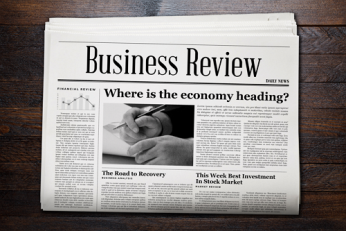 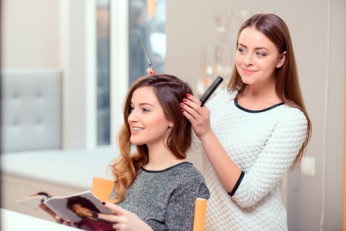 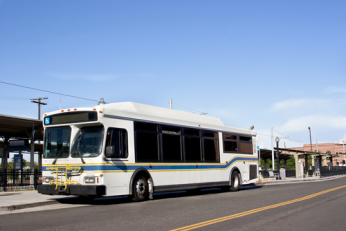 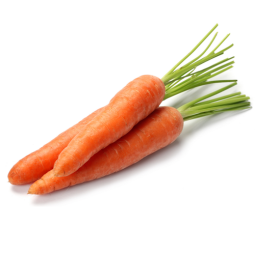 1. ________________2. _______________3. ________________4. ______________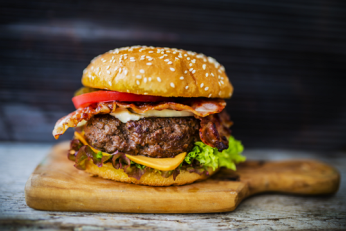 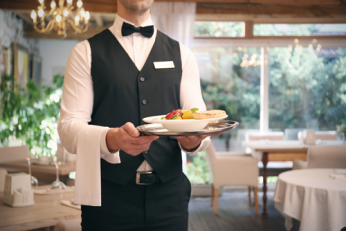 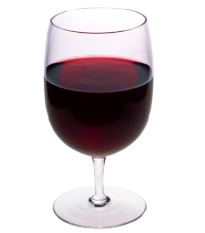 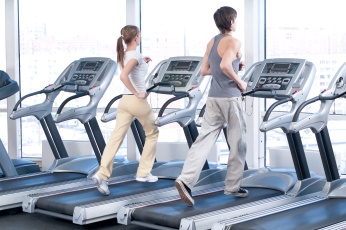 5. ________________6. _______________7. ________________8. _______________could I have              I’d like           never drink             my name’s         So that’s           Would you likeHello, I’m Derek. I’m from Toronto, but I live in London. I work in an office.  I always work from Monday to Friday, but I sometimes work on Saturdays, too. I usually get up at 7:00 a.m. and drive to work. Sometimes I take the train. I start work at 9:00 a.m., and I usually finish at 6:00.  After work, I often eat dinner at a restaurant with my friends. On Sundays, I usually get up late. I read the newspaper and watch TV in the morning. Sometimes I play tennis in the afternoon, and I often go to the gym. But I never work on Sundays!_______________________________________________________________________________________________________________________________________________________________________________________________________________________________________________________________________________________________________________________________________________________________________________________________________________________________________________________________________________________________________